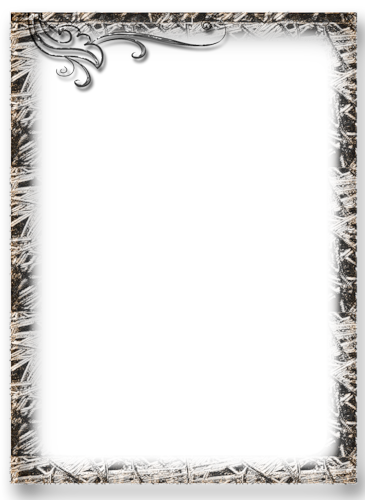 План работыметодического объединенияклассных руководителей        начальных классовна 2019-2020 уч. годРазработчик: Киселева Наталья Юрьевна                                                                             Учитель начальных классов                                                                   I квалификационной категории2019-2020 гг.	Методическая тема объединения:«Новые стандарты, новое качество образования»Тема работы на 2019-2020 уч. год:«Воспитание высоконравственной и духовно развитой личности человека»Тема работы методического объединения классных руководителей:«Формирование профессиональной компетентности классных руководителей в работе с обучающимися, родителями, классным коллективом».Цель МО: Повышение качества и эффективности системы воспитания, совершенствование форм и методов воспитания в школе посредством повышения компетентности и профессионального мастерства классных руководителей.Задачи МО: Создать условия для непрерывного повышения профессиональной компетенции классных руководителей.Содействовать активному внедрению интерактивных форм работы с обучающимися и их родителями.Стимулировать инициативу и творчество классных руководителей, активизировать их деятельность в исследовательской, поисковой работе по воспитанию детей.Изучать и анализировать состояние воспитательной работы в классах, выявлять и предупреждать недостатки в работе классных руководителей.Внедрять достижения классных руководителей в работу педагогического коллектива.Приоритетные направления методической работы: 1. Повышение теоретического и  методического уровня подготовки классных руководителей по вопросам психологии и педагогики воспитательной работы. 2.Информирование о нормативно-правовой базе, регулирующей работу классных руководителей в рамках приоритетного национального проекта «Образование». 3. Обобщение, систематизация и распространение передового педагогического опыта. 4.Вооружение классных руководителей современными воспитательными технологиями и знаниями современных форм и методов работы.   Предполагаемый результат: рост качества воспитанности обучающихся;создание условий в процессе обучения для формирования у обучающихся ключевых компетентностей, УУД.Направления работы МО классных руководителейна 2019-2020 учебный год:1.Аналитическая деятельность:Анализ методической деятельности МО  за 2018-2019 учебный год и планирование на 2019-2020 учебный год.Анализ посещения открытых мероприятий и классных часов.Изучение направлений деятельности классных руководителей (тема самообразования).Анализ работы классных руководителей с целью оказания помощи.2. Информационная деятельность:Изучение новинок в методической литературе в целях совершенствования педагогической деятельности классных руководителей.Работа  с  ФГОС НОО ООО и общего образования.Пополнение тематической папки «Методическая копилка  классных руководителей.3. Организация методической деятельности:Выявление  затруднений, методическое сопровождение и оказание практической помощи классным руководителям  при  реализации ФГОС, подготовки к аттестации.4.  Консультативная деятельность:Консультирование классных руководителей по вопросам составления плана воспитательной работы.Консультирование классных руководителей с целью ликвидации затруднений в педагогической деятельности.Консультирование классных руководителей  по вопросам в сфере формирования  универсальных учебных действий в рамках ФГОС.Организационные формы работы:Заседания методического объединения.Методическая помощь и индивидуальные консультации по вопросам организации внеклассной и внеурочной деятельности.Взаимопосещение классных часов и открытых мероприятий педагогами, классных руководителей.Выступления классных руководителей на МО школы, района, педагогических советах.Посещение семинаров, встреч в образовательных учреждениях района.Повышение квалификации классных руководителей.Прохождение аттестации педагогических кадров.Межсекционная работа:Открытые классные часы и мероприятия.Внеклассная работа (проведение праздников, экскурсий, школьных олимпиад и т.д.).Работа с родителями (родительские собрания, консультации, привлечение к сотрудничеству).Работа кабинетов (пополнение учебно-методической базы).Самообразование классных руководителей  (работа над методической темой, курсовое обучение, аттестация, семинары).Неформальное общение (поздравление именинников, обсуждение, групповая рефлексия деятельности МО).                                    План работы МО классных руководителейна 2019-2020 учебный год.Тематика заседаний МО классных руководителейПериодичность заседаний: один раз в четверть.I заседание (август). Тема: «Организация воспитательной работы в школе на 2019-2020 учебный год».1. Анализ работы МО КР за 2018-201 учебный год. (руководитель МО Киселева Н. Ю.)2. Планирование работы ШМО КР на 2019-2020 учебный год. (руководитель МО Киселева Н. Ю.)3. Целевые установки по организации воспитательной работы на новый учебный год. Нормативно-правовое обеспечение воспитательной работы в школе в 2019-2020 учебном году. (зам. директора по ВР Козырева В. А.)4.Планирование внеурочной деятельности, работы объединений дополнительного образования и секций. (зам. директора по ВР Козырева В.А.)II заседание (ноябрь). Применение инновационных технологий в воспитательной работе. Как сделать классное дело интересным и содержательным? 1. Применение инновационных технологий в воспитательной работе. (руководитель МО Киселева Н. Ю.)2. Ярмарка педагогических идей на тему: «Как сделать классное дело интересным и содержательным». ( из опыта работы классных руководителей)3.Познакомить классных руководителей с различными формами проведения классных часов. ( из опыта работы классных руководителей)4.Роль классного руководителя в системе воспитания школьников в условиях реализации ФГОС. (руководитель МО Киселева Н. Ю.)III заседание (январь). Нравственно-патриотическое воспитание школьников через различные виды деятельности.1.Традиционные подходы в духовно-нравственном воспитании учащихся. Стратегия работы классных руководителей с семьями учащихся. (руководитель МО Киселева Н. Ю.)2.Современные формы работы по духовно-нравственному воспитанию в общеобразовательной организации. ( из опыта работы классных руководителей)3. Взаимодействие семьи и школы: проблемы и пути их решения. (руководитель МО Киселева Н. Ю.)4.Практическая часть: из опыта работы классных руководителей.Формы взаимодействия семьи и школы, способствующие формированию  нравственных качеств личности учащихся:-творческие конкурсы-диагностирование	-ролевые игры (классные руководители)IV заседание (март). «Системный подход к решению проблемы формирования активной гражданской позиции обучающихся».1. Современные воспитательные технологии и формирование активной гражданской позиции. (руководитель МО Киселева Н. Ю,)2. Использование возможностей детских общественных объединений для усиления роли гражданско-патриотического воспитания и формирование здорового образа жизни. (зам. директора по ВР Козырева В. А.)3. Из опыта работы по формированию активной гражданской позиции. ( из опыта работы классных руководителей)V заседание (май). Педагогический мониторинг эффективности воспитательного процесса, воспитательной системы». 1.Итоги работы классных коллективов за 2019-2020 учебный год. (руководитель МО Киселева Н. Ю.)2.Результаты диагностических исследований в классных коллективах. (зам. директора по ВР Козырева В. А.)3.Диагностика уровня воспитанности классного коллектива. (Психолог Болсунова Л. В.)4.Анализ деятельности  МО  классных  руководителей  за  2019-2020  учебный  год. (руководитель МО Киселева Н. Ю.)5.Составление  перспективного  плана  работы  МО  классных  руководителей  на  2020-2021 учебный  год. (руководитель МО Киселева Н. Ю.)РЕКОМЕНДОВАНАк  утверждению методическим советом школы.Протокол №1От__________________2019 г.«СОГЛАСОВАНО»         Заместитель директора   по УВРМБОУ Порт-Катоновской СОШ  ________ В.А. Козырева____________________2019 г.«УТВЕРЖДЕНО»Директор МБОУ Порт-Катоновской СОШ ________ Т. П. ГончароваПриказ  № __ от ______2019  г.Организация учебно-воспитательной работы на новый учебный годОрганизация учебно-воспитательной работы на новый учебный годОрганизация учебно-воспитательной работы на новый учебный годОрганизация учебно-воспитательной работы на новый учебный год№п/пМероприятия Дата проведенияОтветственные1.Ознакомление с обязанностями классных руководителей;Анализ воспитательной работы за 2018-2019 учебный годРекомендации по составлению планов воспитательной работы классных руководителей;Ознакомление с единым комплексным планом воспитательной работы.Август-сентябрьЗам. директора по ВР, руководитель МО.Проектировочная деятельность и планирование воспитательной работы в классеПроектировочная деятельность и планирование воспитательной работы в классеПроектировочная деятельность и планирование воспитательной работы в классеПроектировочная деятельность и планирование воспитательной работы в классе2.Помощь классным руководителям в составлении плана воспитательной работы с классом;Разработка положения о структуре плана воспитательной работы с учетом стандартов второго поколения.Сентябрь-октябрьЗам. директора по ВР, руководитель МО.Изучение уровня воспитанности учащихся и планирование работы на основе полученных данныхИзучение уровня воспитанности учащихся и планирование работы на основе полученных данныхИзучение уровня воспитанности учащихся и планирование работы на основе полученных данныхИзучение уровня воспитанности учащихся и планирование работы на основе полученных данных3.Анализ методик изучения уровня воспитанности учащихся;Анализ уровня воспитательной работы в школе;Планирование дальнейшей работы на основе изучения уровня воспитанности учащихся школы с учетом требований ФГОС.Ноябрь (каникулы)Зам. директора по ВР, руководитель МО.Самообразование и самовоспитание как основа успешности педагогаСамообразование и самовоспитание как основа успешности педагогаСамообразование и самовоспитание как основа успешности педагогаСамообразование и самовоспитание как основа успешности педагога4.Управление самообразованием ученика;Управление самовоспитанием ученика;Самообразование учителя;Самовоспитание учителя;Стимулирование процесса самообразования и самовоспитания ученикаСтимулирование процесса самообразования и самовоспитания учителя.Март (каникулы)Зам. директора по ВР, руководитель МО, классные руководителиПодведение итогов воспитательной работы за годПодведение итогов воспитательной работы за годПодведение итогов воспитательной работы за годПодведение итогов воспитательной работы за год5.Проведение анализа воспитательной работы за год;Выработать наиболее эффективные направления работы на следующий годМайЗам. директора по ВР, руководитель МО.Формы работы с родителямиФормы работы с родителямиФормы работы с родителямиФормы работы с родителями6.Помощь классным руководителям при подготовке классного родительского собрания;Организация работы с отдельными классными руководителями по самообразованию.В течение годаЗам. директора по ВР, руководитель МО.Проведение внеклассных мероприятийПроведение внеклассных мероприятийПроведение внеклассных мероприятийПроведение внеклассных мероприятийОрганизация работы с отдельными классными руководителями по самообразованию.Обобщение опыта работы классных руководителей школы.Методическая помощь классным руководителям при подготовке к внеклассным мероприятиямОбзор новой поступившей литературы по воспитательной работеВ течение годаЗам. директора по ВР, руководитель МО, классные руководителиРаспространение опыта работыРаспространение опыта работыРаспространение опыта работыРаспространение опыта работыПроведение конкурса «Самый классный классный»Выступление на педагогическом советеРайонные педагогические чтенияКонкурс «Учитель года»Обмен опытом на ШМО, РМООбластной конкурс  «Воспитать человека»В течение года